El número 476 del Convenio de la Unión Internacional de Telecomunicaciones establece que:"4	1)	Las organizaciones indicadas en los números 269A a 269E del presente Convenio, otras organizaciones que también se indican en el Capítulo II del mismo (a menos que el Consejo las haya exonerado en régimen de reciprocidad) y los Miembros de Sector que se señalan en el número 230 del presente Convenio y que participen, de conformidad con las disposiciones pertinentes del presente Convenio, en una Conferencia de Plenipotenciarios, en una conferencia, asamblea o reunión de un Sector de la Unión, o en una Conferencia Mundial de Telecomunicaciones Internacionales, contribuirán a sufragar los gastos de las conferencias, asambleas y reuniones en las que participen sobre la base del coste de las mismas y de conformidad con el Reglamento Financiero. No obstante, los Miembros de Sector no contribuirán específicamente a los gastos correspondientes a su participación en una conferencia, asamblea o reunión de su respectivo Sector, salvo en el caso de las conferencias regionales de radiocomunicaciones."En el Artículo 7.5 del Reglamento Financiero se estipula que: "a)	A reserva de lo dispuesto en el apartado b) infra, las contribuciones mencionadas en el número 476 del Convenio se basarán en la libre elección de una clase contributiva en la escala que figura en el número 468 del Convenio.b)	El importe de la unidad contributiva a los gastos de conferencias y reuniones se fijará dividiendo el costo directo presupuestado de la conferencia o reunión de que se trate por el número total de unidades pagadas por los Miembros como contribución a los gastos de la Unión. Las contribuciones se considerarán como ingresos de la Unión y devengarán intereses, a los tipos fijados en el número 474 del Convenio, a partir del sexagésimo día siguiente al envío de la correspondiente factura. Las organizaciones internacionales y los Miembros de Sector no exentos contribuirán al nivel mínimo de una unidad."El presupuesto de la Conferencia de Plenipotenciarios (PP-14) asciende a 3 676 000 CHF, incluido el coste de documentación. El número total de unidades contributivas de los Estados Miembros es de 345 1/8, por lo que el importe de una unidad contributiva para los organismos no exentos que contribuyen a los gastos de esta Conferencia se fija en 10 651 CHF.Posteriormente se publicará en el Informe de esta Comisión a la Plenaria una lista de estas organizaciones y Miembros de Sector.	Dr. Hamadoun I. TOURÉ
	Secretario GeneralConferencia de Plenipotenciarios (PP-14)
Busán, 20 de octubre - 7 de noviembre de 2014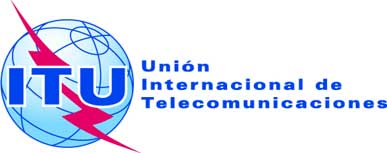 COMISIÓN 3Documento 47-S16 de junio de 2014Original: inglésNota del Secretario GeneralNota del Secretario GeneralCONTRIBUCIÓN A LOS GASTOS DE LA CONFERENCIA 
DE PLENIPOTENCIARIOS (PP-2014)CONTRIBUCIÓN A LOS GASTOS DE LA CONFERENCIA 
DE PLENIPOTENCIARIOS (PP-2014)